ПОСТАНОВЛЕНИЕот 14.02.2024 г. № 3а. Джерокай «Об утверждении муниципальной программы«Развитие дорожного хозяйства  и повышение безопасности  дорожного движения муниципального образования «Джерокайское сельскоепоселение»на 2024-2027 годы»В целях обеспечения развития  автомобильных дорог  общего  пользования местного значения, в соответствии с Федеральным законом  Российской Федерации  от 6.10.2003г. № 131-ФЗ «Об общих принципах организации местного самоуправления в Российской Федерации», Бюджетным кодексом Российской Федерации, Федеральным законом Российской Федерации от 10.12.95 № 196-ФЗ «О безопасности дорожного движения», Уставом муниципального образования    «Джерокайское сельское поселение», постановил:         	1. Утвердить муниципальную программу «Развитие дорожного хозяйства и повышение безопасности дорожного движения муниципального образования« Джерокайское сельское поселение»,   на 2024-2027 годы» согласно приложению.	2. Признать утратившим силу постановление администрации муниципального образования «Джерокайское сельское поселение» от 30.05.2016 г. № 25«Об утверждении муниципальной программы «Развитие дорожного хозяйства  и повышение безопасности  дорожного движения муниципального образования «Джерокайское сельское поселение» на 2016-2022 годы».         	3. Предусматривать расходы на финансовое обеспечение реализации мероприятий данной программы в муниципальном бюджете на очередной финансовый год и плановый период.        	4. Настоящее постановление подлежит официальному опубликованию (обнародованию).5. Настоящее постановление вступает в силу со дня официального опубликования (обнародования).        	6. Контроль за исполнением настоящего постановления оставляю за собой.Глава администрациимуниципального образования«Джерокайское сельское поселение»                                        Ю.Н. Кагазежев                                                                            Приложение к постановлению                                                                                         администрации                                                                                        муниципального образования                                                                                        «Джерокайское сельское поселение»                                                                                        от 14.02.2024 г. № 3                                                                            ПАСПОРТмуниципальной  программы«Развитие дорожного хозяйства и повышение безопасности дорожного движения муниципального образования «Джерокайское сельское поселение»на 2024-2027 годы»Общая характеристика сферы реализации программы, в том числе формулировки основных проблем в сфере развития дорожного хозяйства и прогноз ее развитияОт уровня  развития  сети автомобильных дорог во многом зависит  решение  задач достижения устойчивого эффективного роста, повышения конкурентоспособности местных производителей и улучшения качества жизни населения. Автомобильный транспорт как один из самых  распространенных мобильных видов транспорта требует наличия развитой сети автомобильных дорог  с комплексом различных инженерных сооружений на них. Автомобильные дороги, являясь  сложными инженерно-техническими сооружениями, имеют ряд особенностей, а именно: автомобильные дороги представляют собой  материалоемкие, трудоемкие линейные сооружения, содержание которых требует больших финансовых затрат; в отличии от других видов  транспорта  автомобильный- наиболее доступный для всех вид  транспорта, а его неотъемлемый элемент- автомобильная дорога- доступен абсолютно всем гражданам страны, водителям и пассажирам транспортных средств и пешеходам; помимо высокой первоначальной стоимости  строительства, реконструкция, капитальный ремонт, ремонт и содержание автомобильных дорог  также требует больших  затрат.Протяженность улично-дорожной сети  муниципального образования Джерокайское сельское поселение, Шовгеновского района по населенным пунктам составляет 22,1км. В основном - это грунтовые дороги.     Актуальной проблемой сельского поселения является обустройство дорожного хозяйства пешеходными дорожками. В весенний и осенний периоды года передвижение пешеходов по улицам населенных пунктов сельского поселения крайне затруднительно из-за плохого состояния, местами отсутствия тротуаров.    Проведенный анализ состояния улично-дорожной сети населенных пунктов показал, что требует ремонта (ямочный ремонт, грейдирование) большинство грунтовых дорог в населенных пунктах.   Поэтому первоочередной задачей является сохранность автомобильных  дорог местного значения,  поддержание их транспортного состояния, обеспечения безлопастного движения транспортны средств.    Одним из направлений деятельности органов местного самоуправления по финансированию дорожного хозяйства является   максимальное удовлетворение потребности населения и экономики поселения в автомобильных дорогах с высокими  потребительскими свойствами при ограниченных финансовых ресурсах.   Необходимо провести паспортизацию автомобильных дорог местного значения общего пользования с целью получения данных о наличии дорог и дорожных сооружения, их протяженности, транспортно- эксплуатационном состоянии, интенсивности движения, оптимального выбора и реализации технически необходимых и экономически целесообразных управленческих решений для планирования и осуществления развития сети автомобильных дорог.Цели и задачи программы, целевые показатели (индикаторы) программы, описание ожидаемых конечных результатов программЦелью программы является:Обеспечение безопасности дорожного движения на автомобильных  дорогах общего пользования местного значения, в том числе на объектах уличной- дорожной сети в границах муниципального образования Джерокайское сельское поселение. Для достижения поставленной цели органы местного самоуправления муниципального образования  должны обеспечить сохранность улично- дорожной сети автомобильных дорог общего пользования местного значения:-грейдирования дорог;-ямочный ремонт грунтовых дорог;-очистка дорог населенных пунктов от снега наледи в зимний период;- привлечение к активному участию в решении вопросов поддержания улично- дорожной сети в надлежащем  состоянии организаций и предприятий всех форм собственности, индивидуальных предпринимателей;- установка дорожных указателей;-проведение паспортизации автомобильных дорог общего пользования местного значения. III. Сроки и этапы реализации программыПрограмма реализуется в 2024 - 2027 годах без разделения на этапы.IV. Обобщенная характеристика основных мероприятий программыМероприятия, предлагаемые к реализации и направленные на решение задач муниципальной программы, приведены  в приложении к муниципальной программе.   В ходе реализации Программы отдельные ее мероприятия в установленном порядке могут уточняться, а объемы расходов бюджета поселения –корректироваться. V. Ресурсное обеспечение программыОбщий объем финансирования программы составляет  3,0 (три)   тысячи рублей, в том числе:1) за счет средств местного бюджета 3,0 (три)   тысячи рублей, в том числе по годам:а) в 2024 году – 0,0  тысячи рублей;б) в 2025 году  – 1,0  (одна) тысяча рублей;в) в 2026 году – 1,0  (одна) тысяча рублей;г) в 2027 году – 1,0  (одна) тысяча рублей.2) за счет средств республиканского бюджета Республики Адыгея__________тысячи рублей, в том числе по годам:а) в 2024 году- __________ тысячи рублей;б) в 2025 году- __________ тысячи рублей;в) в 2026 году- __________ тысячи рублей;г) в 2027 году- __________ тысячи рублей.3) за счет средств федерального бюджета __________тысячи рублей, в том числе по годам:а) в 2024 году- __________ тысячи рублей;б) в 2025 году- __________ тысячи рублей;в) в 2026 году- __________ тысячи рублей;г) в 2027 году- __________ тысячи рублей.VI. Анализ рисков реализации программы и описание мер управления рисками.Успешная реализация программы во многом зависит от своевременной оценки рисков, предусмотренных для реализации программы в целом.Наибольшую опасность реализации подпрограммы представляют риски, которыми сложно или невозможно управлять, в рамках реализации программы и которые связаны с ухудшением макроэкономической ситуации в экономике Республики Адыгея, Российской Федерации и в мировой экономике.В целях управления указанными рисками в процессе реализации программы предусматривается:1) создание эффективной системы управления на основе четкого распределения функций, полномочий и ответственности участников подпрограммы;2) анализ и при необходимости ежегодная корректировка индикаторов и показателей, а также мероприятий подпрограммы;3) перераспределение объемов финансирования в зависимости от динамики и темпов достижения поставленных целей, изменений во внешней среде.Глава администрациимуниципального образования«Джерокайское сельское поселение»                                        Ю.Н. КагазежевРЕСПУБЛИКА АДЫГЕЯ                 Администрациямуниципального образования           «Джерокайское сельское поселение»               385461, а. Джерокай,ул.Краснооктябрьская, 34,ател/факс 88(7773)9-35-88sp-dzher@rambler.ruАДЫГЭ РЕСПУБЛИКЭМК1ЭМуниципальнэ образованиеу“ Джыракъые къоджэ псэуп1эч1ып1”385461, къ. Джыракъый,ур.Краснооктябрьск, 34, ател/факс88(7773)9-35-88sp-dzher@rambler.ruНаименование программы«Развитие дорожного хозяйства и повышение безопасности дорожного движения муниципального образования  «Джерокайское сельское поселение»   на 2024-2027 годы»Основание для разработки программыФедеральный закон Российской Федерации от 06.10.2003 «№ 131-ФЗ «Об общих принципах организации местного самоуправления в Российской Федерации»;Федеральный закон Российской Федерации от 08.11.2007 № 257-ФЗ «Об автомобильных дорогах и о дорожной деятельности в Российской Федерации и о внесении изменений в отдельные законодательные акты Российской Федерации»;Федеральный закон Российской Федерации от 10.12.95 № 196-ФЗ «О безопасности дорожного движения». Наименование заказчика программы Администрация муниципального образования «Джерокайское сельское поселение»Разработчики программыАдминистрация муниципального образования  «Джерокайское сельское поселение»   Цель программыСохранение и развитие автомобильных дорог общего пользования местного значения муниципального образования  «Джерокайское сельское поселение»   обеспечивающих социально-экономические потребности населенияОсновные задачи программы1) повышение уровня транспортно-эксплуатационного состояния сети автомобильных дорог общего пользования местного значения;2) обеспечение сохранности автомобильных дорог общего пользования местного значения;3) повышение уровня безопасности дорожного движения;4) удовлетворение потребностей пользователей автомобильных дорог;Целевые показатели (индикаторы)1) протяженность сети автомобильных дорог общего пользования местного значения на территории муниципального образования «Джерокайское сельское поселение» .2) протяженность автомобильных дорог общего пользования местного значения, на которых произведен капитальный ремонт и ремонт3) объемы ввода в эксплуатацию после строительства и реконструкции автомобильных дорог;4) прирост протяженности автомобильных дорог на территории муниципального образования «Джерокайское сельское поселение»  в результате строительства новых автомобильных дорог;5) прирост протяженности автомобильных дорог на территории муниципального образования «Джерокайское сельское поселение», соответствующих нормативным требованиям к транспортно-эксплуатационным показателям, в результате реконструкции автомобильных дорог;6) общая протяженность автомобильных дорог, соответствующих нормативным требованиям к транспортно-эксплуатационным показателям на 31 декабря отчетного года;7) реконструкция автомобильных дорог и искусственных сооружений;8) содержание автомобильных дорог и искусственных сооруженийСрок реализации программы2024-2027 годыПеречень подпрограмм-Исполнители основных мероприятий программыАдминистрация муниципального образования  «Джерокайское сельское поселение» Ресурсное обеспечение программыОбщий объем финансирования программы составляет 3,0 (три) тысячи рублей, в том числе:1) за счет средств местного бюджета 3,0 (три) тысячи рублей, в том числе по годам:а) в 2024 году- _________0,0 тысячи рублей;б) в 2025 году- _________1,0  (одна) тысяча рублей;в) в 2026 году- _________1,0 (одна) тысяча рублей;г) в 2027 году- _________1,0  (одна) тысяча рублей;2) за счет средств республиканского бюджета Республики Адыгея__________тысячи рублей, в том числе по годам:а) в 2024 году- __________ тысячи рублей;б) в 2025 году- __________ тысячи рублей;в) в 2026 году- __________ тысячи рублей;г) в 2027 году- __________ тысячи рублей;3) за счет средств федерального бюджета __________тысячи рублей, в том числе по годам:а) в 2024 году- __________ тысячи рублей;б) в 2025 году- __________ тысячи рублей;в) в 2026 году- __________ тысячи рублей;г) в 2027 году- __________ тысячи рублей.Ожидаемые результаты 1) повышение уровня реализации подпрограммы транспортно-эксплуатационного состояния сети автомобильных дорог и искусственных сооружений;2) снижение доли протяженности автомобильных дорог, не отвечающих нормативным требованиям, в общей протяженности автомобильных дорог.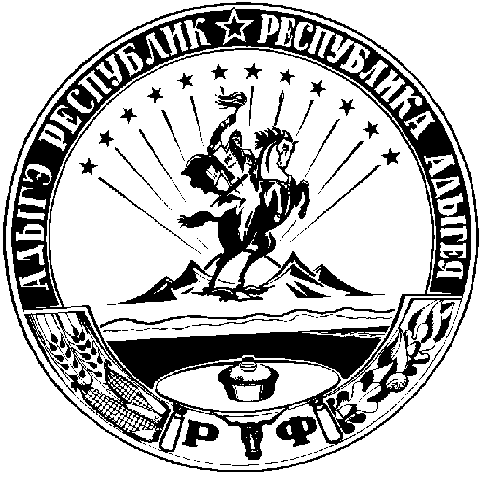 